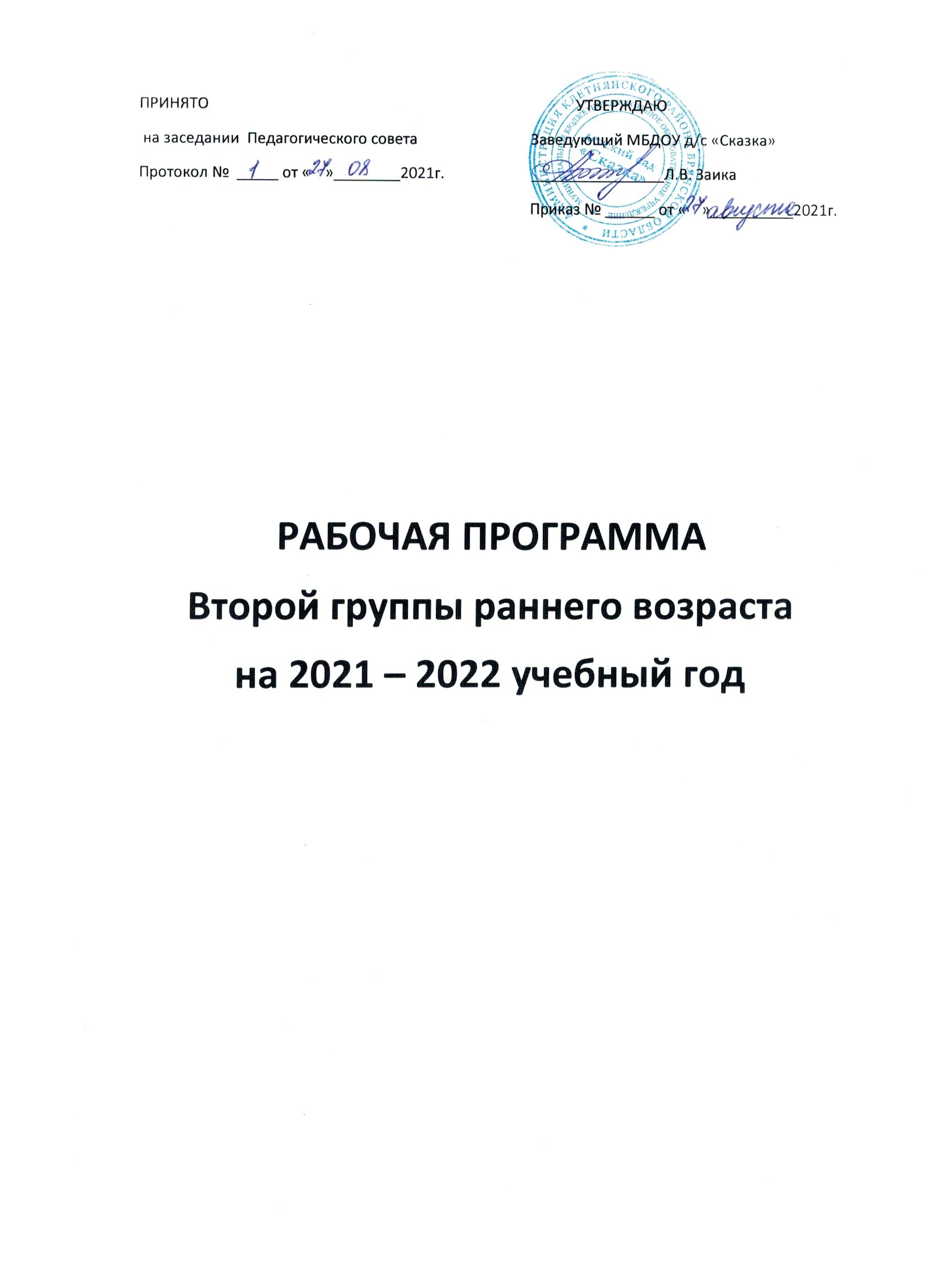 СОДЕРЖАНИЕЦелевой раздел …………………………………………………………………………3Пояснительная записка…………………………………………………………………3Цели и задачи программы………………………………………………………………3Возрастная  характеристика  детей  2-3 лет……………………………………………4Приоритетные направления деятельности группы………………………...………….5Планируемые результаты освоения программы……………………………………….5Содержательный раздел……………………………………...……………………….....8Комплексно-тематическое планирование………………………………………………8Содержание воспитательно-образовательной работы по образовательным областям…………………………………...………………….….9Способы и направления поддержки детской инициативы…………………………...12Взаимодействие с семьями воспитанников……………………………………...……14Организационный раздел…………………………………...………………………….19Материально-техническое обеспечение…………………………………………...….19Программно-методическое обеспечение………………………....…………….……..20Развивающая предметно-пространственная среда……………...……………………21Режим дня……………………………...………………………………………………..23Расписание организованной образовательной деятельности…………………….….24Оздоровительные мероприятия………………………………………………………..25Список литературы …………………………………………………………………………….27Целевой раздел образовательной программы.Пояснительная запискаНастоящая рабочая программа второй группы раннего возраста разработана воспитателем МБДОУ детский сад «Сказка». Программа спроектирована с учётом ФГОС дошкольного образования, особенностей образовательного учреждения, региона, образовательных потребностей и запросов воспитанников, кроме того учтены концептуальные положения используемой в ДОУ Примерной общеобразовательной программы дошкольного образования «От рождения до школы» под редакцией Н. Е. Веракса, Т. С. Комаровой, М. А. Васильевой в соответствии с ФГОС. Программа разработана в соответствии со следующими нормативными документами: - Федеральный закон  Российской Федерации от 29.12.2012 г. № 273-ФЗ  "Об образовании в Российской Федерации". - Приказ Министерства образования и науки РФ   от 30.08.2013 г. № 1014 «Об утверждении Порядка организации и осуществления деятельности по основным общеобразовательным программам – образовательным программам дошкольного образования». -Приказ Министерства образования и науки РФ от 17.10. 2013 г. № 1155 «Об утверждении федерального государственного стандарта дошкольного образования». - Постановление Главного государственного санитарного врача РФ от 30.06.2020 г. № 16 «Об утверждении санитарно-эпидемиологических правил СП 3.1/2.4.3598-20 «Санитарно-эпидемиологические требования к устройству, содержанию и организации работы образовательных организаций и других и других объектов социальной инфраструктуры для детей и молодёжи в условиях распространения новой коронавирусной инфекции (COVID-19)»Примерная программа «От рождения до школы» под редакцией Н. Е. Вераксы, Т. С. Комаровой, М. А. Васильевой;  2021Устав ДОУ; Положение о рабочей образовательной Программе.1.2. Цели и задачи реализации Программы в ДОУЦель: Обеспечение полноценного развития личности детей дошкольного возраста в сферах социально-коммуникативного, познавательного, речевого, художественно - эстетического и физического развития с учетом целевых ориентиров в условиях введения ФГОС ДО.Исходя из поставленной цели, формируются следующие задачи: 1. Укрепление здоровья, приобщение к здоровому образу жизни, развитие двигательной и гигиенической культуры детей. 2. Развитие гуманистической направленности отношения детей к миру, воспитание культуры общения, эмоциональной отзывчивости и доброжелательности к людям. 3. Развитие эстетических чувств детей, творческих способностей, эмоционально ценностных ориентаций, приобщение воспитанников к искусству и художественной литературе. 4. Развитие познавательной активности, познавательных интересов, интеллектуальных способностей детей, самостоятельности и инициативы, стремления к активной деятельности и творчеству.1.3. Возрастная характеристика детей от 2 до 3 летХарактеристики особенностей развития детей раннего дошкольного возраста от 2 до 3 лет.Физическое  развитие: Дети владеют основными жизненно важными движениями (ходьба, бег, лазание, действия с предметами), сидят на корточках, спрыгивают с нижней ступеньки. Социально-коммуникативное  развитие: у  2  летних  детей  наблюдается устойчивое эмоциональное состояние. Для них характерны яркие эмоциональные реакции, связанные с непосредственными желаниями ребенка. Проявления агрессии бывают редко, проявляется эмоциональный механизм сопереживания, сочувствия, радости. Все дети называют себя по имени, употребляют местоимение «я» и дают себе первичную самооценку – «я хороший», «я сам».  Для  детей  3-х летнего  возраста  характерна  неосознанность  мотивов,  импульсивность  и  зависимость  чувств  и  желаний  от  ситуации.  Дети  легко  заражаются  эмоциональным  состоянием  сверстников.  Однако в  этом  возрасте  начинает  складываться  и  произвольность  поведения.  У детей  к  3  годам  появляются  чувство  гордости  и  стыда,  начинают  формироваться  элементы  сознания, связанные  с  идентификацией   с  именем  и  полом.  Ранний  возраст  завершается  кризисом  3-х  лет.  Кризис  часто  сопровождается  рядом  отрицательных  проявлений:  упрямство,  негативизм,  нарушение  общения  со  взрослыми и др. Игра носит процессуальный характер, главное в ней - действия. Дети уже спокойно играют рядом с другими детьми, но моменты общей игры кратковременны.  Они совершаются с игровыми предметами, приближенными к реальности. Появляются действия с предметами - заместителями. Для детей  3х летнего возраста игра рядом. В игре дети выполняют отдельные игровые действия, носящие условный характер. Роль осуществляется фактически, но не называется. Сюжет игры - цепочка из 2х действий; воображаемую ситуацию удерживает взрослый.  Речевое  развитие: в  ходе  совместной  со  взрослыми  предметной  деятельности  продолжает  развиваться  понимание  речи. Слово  отделяется  от  ситуации  и  приобретает  самостоятельное  значение.  Возрастает  количество  понимаемых  слов.  Интенсивно  развивается  активная  речь  детей. К  3-м  годам  они  осваивают основные грамматические структуры,  пытаются  строить простые предложения, в разговоре со взрослым используют практически все части речи.  Активный  словарь  достигает  1000-1500  слов.  К  концу  3-го  года жизни  речь  становится  средством  общения  ребенка  со  сверстниками,  дети  воспринимают  все  звуки  родного  языка,  но произносят  их  с  большими  искажениями.   Познавательное  развитие: в  сфере  познавательного  развития  восприятие окружающего мира - чувственное - имеет для детей решающее значение. Они воспринимают мир всеми органами чувств, но воспринимают целостные вещи, а не отдельные сенсорные свойства. Возникает взаимодействие в работе разных органов чувств. Зрение и осязание начинают взаимодействовать при восприятии формы, величины и пространственных отношений. Слух и речедвигательные системы начинают взаимодействовать при восприятии и различении речи. Постепенно учитывается острота зрения и возрастает способность к различению цветов. Внимание детей непроизвольно. Ребенок просто не понимает, что значит заставить себя быть внимательным, т.е. произвольно направлять и удерживать свое внимание на каком-либо объекте. Устойчивость внимания ребенка зависит от его интереса к объекту. Направить на что-либо внимание ребенка путем словесного указания - очень трудно. Детям сложно немедленно выполнять просьбы. Объем внимания ребенка очень невелик - один предмет. Память проявляется главным образом в узнавании воспринимающихся ранее вещей и событий. Преднамеренного запоминания нет, но при этом запоминаю то, что им понравилось, что они с интересом слушали или за чем наблюдали. Ребенок запоминает то, что запомнилось само.  Основной  формой  мышления  становится  наглядно-действенное.  Художественно-эстетическое  развитие: В  этом  возрасте  наиболее  доступными  видами  изобразительной  деятельности   является  рисование  и  лепка.  Ребенок  уже  способен  сформулировать  намерение  изобразить  какой-либо  предмет.   Но,  естественно,  сначала  у него  ничего  не  получается:  рука  не  слушается.   Основные  изображения: линии,  штрихи,  округлые  предметы. Типичным  является  изображение  человека  в  виде  «головного» -  и  отходящих  от  нее  линий. В  музыкальной деятельности  у  ребенка  возникает  интерес  и  желание  слушать  музыку,  выполнять  простейшие  музыкально-ритмические  и танцевальные  движения.  Ребенок  вместе  со  взрослым  способен  подпевать  элементарные  музыкальные  фразы. 1.4. Приоритетные направления деятельности группыПриоритетными направлениями в деятельности группы  является: •	социально-коммуникативное развитие детей; •	познавательное развитие детей; •	речевое развитие детей; •	художественно-эстетическое развитие •	физическое  развитие 1.5.Планируемые результаты как ориентиры освоения воспитанниками основной образовательной программы дошкольного образования.Целевые ориентиры дошкольного образования, представленные в ФГОС ДО, следует рассматривать как социально-нормативные возрастные характеристики возможных достижений ребенка. Это ориентир для педагогов и родителей, обозначающий направленность воспитательной деятельности взрослых.Таким образом, целевые ориентиры образовательной программы базируются на ФГОС ДО и целях и задачах, обозначенных в пояснительной записке к программе. В программе, так же как и в Стандарте, целевые ориентиры даются для детей раннего возраста (на этапе перехода к дошкольному возрасту) и для старшего дошкольного возраста (на этапе завершения дошкольного образования).Одним из важнейших факторов, определяющих мотивированную деятельность взрослых (родителей и педагогов), направленную на развитие ребенка, являются нормы целевого характера, определяющие ожидания в сфере развития ребенка. При этом, ребенок должен рассматриваться не как «объект» наблюдения, а как развивающаяся личность, на развитие которой может благотворно повлиять взрослый  в соответствии с сознательно поставленными целями. Таким образом, предпосылки гуманистического подхода должны быть заложены изначально - через обобщенный образ личности ребенка, задаваемый адекватной системой норм развития. Сбор информации, оценку развития ребенка, и проектирование образовательного процесса на основании полученных выводов проводится  посредством наблюдения за ребенком в естественных ситуациях. Таким образом, сама деятельность детей в заданных образовательных условиях дает педагогу и родителям возможность непосредственно, через обычное наблюдение получать представление об их развитии в отношении к психолого-педагогической нормативной картине. При этом, наблюдаемые и фиксируемые тем, или иным образом функциональные приобретения ребенка не рассматриваются как самоцель, а лишь как средство развития его самоопределяющейся в человеческой культуре и социуме личности.  Специфика дошкольного детства и системные особенности дошкольного образования делают неправомерными требования от ребёнка дошкольного возраста конкретных образовательных достижений. Поэтому результаты освоения Программы представлены в виде целевых ориентиров дошкольного образования и представляют собой возрастные характеристики возможных достижений ребёнка к концу дошкольного образования. Целевые ориентиры:не подлежат непосредственной оценке;не являются непосредственным основанием оценки как итогового, так и промежуточного уровня развития детей; не являются основанием для их формального сравнения с реальными достижениями детей;не являются основой объективной оценки соответствия установленным требованиям образовательной деятельности и подготовки детей; не являются непосредственным основанием при оценке качества образования. Целевые ориентиры в возрасте 2-3 лет:Содержательный раздел программы2.1 Комплексно-тематическое планирование на 2021-2022 учебный год2.2.Содержание воспитательно-образовательной работы по образовательным областям Перечень основных игр-занятий на пятидневную неделюРазвитие речи детей   Приобщение к художественной литературеПриучать слушать и понимать короткие, доступные по содержанию народные песенки, потешки, сказки, а также авторские произведения (проза, стихи). Сопровождать  чтение (рассказывание) показом картинок, игрушек. Приучать детей слушать хорошо знакомые произведения без наглядного сопровождения. Предоставлять возможность повторять вслед за взрослым некоторые слова стихотворного текста и выполнять несложные действия, о которых говорится в поэтическом произведении. Обращать внимание на интонационную выразительность речи детей.Развитие движенийИгры-занятия с дидактическим материаломПродолжать обогащать сенсорный опыт детей. Развивать умение различать предметы по величине: с помощью взрослого собирать пирамидку из 4—5 колец (от большого к маленькому), из 4—5 колпачков. Формировать умение подбирать крышки (круглые, квадратные) к коробочкам и шкатулкам соответствующих форм; собирать двухместные дидактические игрушки (матрешки, бочонки), составлять разрезные картинки из двух частей (пирамидка, яблоко и др.). Упражнять в соотнесении плоскостных фигур (круг, квадрат, треугольник, прямоугольник) с отверстиями дидактической коробки. Проводить дидактические игры на развитие слухового внимания («Кто в домике живет?», «Кто нас позвал?» и т. д.). Развивать умение различать четыре цвета (красный, синий, желтый, зеленый); по предложению взрослого отбирать предметы определенного цвета. Использовать специальные дидактические пособия: помогать детям соотносить цвет и форму грибочков и втулочек с цветовым полем, плоскостные и объемные предметы с фигурными отверстиями коробок и столиков. Предоставлять возможность самостоятельно играть с дидактическими игрушками, мелким и крупным строительным материалом. Игры-занятия со строительным материалом (настольным, напольным). Продолжать знакомить детей с некоторыми формами (кубик, кирпичик, призма, цилиндр), «опредмечивая» их (цилиндр — столбик, труба). Знакомить со способами конструирования — прикладыванием, накладыванием. Побуждать совместно с взрослым обыгрывать постройки, использовать для игр сюжетные игрушки. Формировать умение пользоваться знакомыми формами строительного материала и элементами пластмассовых конструкторов при сооружении собственных разнообразных построек. В летнее время на прогулке проводить игры с природными материалами. Сочетать игры с песком с играми со строительным материалом, игры с водой — с сюжетными играми. Развивать умение выкладывать камешками, ракушками, шишками изображенные взрослым на песке знакомые фигуры. Поощрять самостоятельное включение детьми в сюжетные игры природного материала в качестве предметов-заместителей (листик — тарелка).Музыкальное воспитаниеСоздавать у детей радостное настроение при пении, движениях и игровых действиях под музыку.    Вызывать эмоциональный отклик на музыку с помощью самых разнообразных приемов (жестом, мимикой, подпеванием, движениями), желание слушать музыкальные произведения. Неоднократно повторять с детьми произведения, с которыми их знакомили ранее (на первом году жизни и в течение этого года).   Начинать развивать у детей музыкальную память.    Вызывать радость от восприятия знакомого музыкального произведения, желание дослушать его до конца.    Помогать различать тембровое звучание музыкальных инструментов (дудочка, барабан, гармошка, флейта), показывать инструмент (один из двух или трех), на котором взрослый исполнял мелодию.    При пении стимулировать самостоятельную активность детей (звукоподражание, подпевание слов, фраз, несложных попевок и песенок).    Продолжать совершенствовать движения под музыку, учить выполнять их самостоятельно.    Развивать умение детей вслушиваться в музыку и с изменением характера ее звучания изменять движения (переходить с ходьбы на притопывание, кружение).    Помогать чувствовать характер музыки и передавать его игровыми действиями (мишка идет, зайка прыгает, птичка клюет).2.3. Способы и направления поддержки детской инициативы.В образовательном процессе ребёнок и взрослые выступают как субъекты педагогической деятельности, в которой взрослые определяют содержание, задачи, способы их реализации, а ребёнок творит себя и свою природу, свой мир.  Детям предоставляется широкий спектр специфических для дошкольников видов деятельности, выбор которых осуществляется при участии взрослых с ориентацией на интересы, способности ребёнка.Ситуация выбора важна для дальнейшей социализации ребёнка, которому предстоит во взрослой жизни часто сталкиваться с необходимостью выбора. Задача педагога в этом случае — помочь ребёнку определиться с выбором, направить и увлечь его той деятельностью, в которой, с одной стороны, ребёнок в большей степени может удовлетворить свои образовательные интересы и овладеть определёнными способами деятельности, с другой — педагог может решить собственно педагогические задачи.Уникальная природа ребёнка дошкольного возраста может быть охарактеризована как деятельностная. Включаясь в разные виды деятельности, ребёнок стремится познать, преобразовать мир самостоятельно за счёт возникающих инициатив.Все виды деятельности, предусмотренные Программой, используются в равной степени и моделируются в соответствии с теми задачами, которые реализует педагог в совместной деятельности, в режимных моментах и др. Воспитателю важно владеть способами поддержки детской инициативы.Обязательным условием взаимодействия педагога с ребёнком является создание развивающей предметно-пространственной среды, насыщенной социально значимыми образцами деятельности и общения, способствующей формированию таких качеств личности, как: активность, инициативность, доброжелательность и др. Важную роль здесь играет сезонность и событийность образования дошкольников. Чем ярче будут события, происходящие в детской жизни, тем больше вероятность того, что они найдут отражение в деятельности ребёнка, в его эмоциональном развитии.Приоритетной сферой проявления детской инициативы в этом возрасте является исследовательская деятельность с предметами, материалами, веществами; обогащение собственного сенсорного опыта восприятия окружающего мира. Для поддержки детской инициативы взрослым необходимо:предоставлять детям самостоятельность во всем, что не представляет опасности для их жизни и здоровья, помогая им реализовывать собственные замыслы; отмечать и приветствовать даже самые минимальные успехи детей; не критиковать результаты деятельности ребенка и его самого как личность; формировать у детей привычку самостоятельно находить для себя интересные занятия; приучать, свободно, пользоваться игрушками и пособиями; знакомить детей с группой, другими помещениями и сотрудниками детского сада, территорией участка с целью повышения самостоятельности; побуждать детей к разнообразным действиям с предметами, направленным на ознакомление с их качествами и свойствами (вкладыши, разборные игрушки, открывание и закрывание, подбор по форме и размеру); поддерживать интерес ребенка к тому, что он рассматривает и наблюдает в разные режимные моменты; устанавливать простые и понятные детям нормы жизни группы, четко исполнять правила поведения всеми детьми; проводить все режимные моменты в эмоционально положительном настроении;для поддержания инициативы в продуктивной деятельности по указанию ребенка создавать для него изображения или поделку;содержать в доступном месте все игрушки и материалы; поощрять занятия двигательной, игровой, изобразительной, конструктивной деятельностью, выражать одобрение любому результату труда ребенка.2.4. Взаимодействие с семьями воспитанников.Взаимодействие с родителями педагоги строят в соответствии с индивидуальными особенностями каждой семьи, их интересами и потребностями. При выборе форм работы с родителями педагоги учитывают следующее:Тип семьи: неполная (мать и дети, отец и дети); полная (наличие обоих родителей); псевдосемья (полная семья, но с постоянным отсутствием родителей в связи с пребыванием на работе или детей в стенах дома.)          Сущностные характеристики семьи: проблемная семья (низкая самооценка ее членов; общение неопределенное; скрытность, жесткость в отношениях); зрелая семья (высокая самооценка; общение прямое, ясное; стиль общения уравновешенный; открытость, гуманность в отношениях);образ жизни (открытый или закрытый); национальность. Социальные факторы семейного воспитанияжилищные условия; образование родителей; возраст родителей; трудовая занятость родителей; экономическое положение семьи.Работа педагогического коллектива по организации взаимодействия с семьями направлена на развитие педагоги сотрудничества, в основу которого положены следующие принципы:единое понимание педагогами и родителями целей и задач воспитания и развития детей; знание педагогами и родителями воспитательных возможностей коллектива педагогов и семьи;максимальное использование воспитательного потенциала в совместной работе педагогов и родителей; взаимная помощь, уважение и доверие; постоянный анализ процесса взаимодействия семьи и дошкольного учреждения.Основные задачи, стоящие перед педогамии:Установить партнёрские отношения с семьёй каждого воспитанника, объединить усилия для развития и воспитания детей; создать атмосферу общности  интересов, эмоциональной взаимоподдержки и взаимопроникновения в проблемы друг друга. Активизировать и обогащать воспитательные умения родителей; поддерживать их уверенность в собственных педагогических возможностях. Вовлекать родителей в образовательную деятельность через организацию совместной работы.Основные формы взаимодействия с родителями (законными представителями): • анализ конкретных ситуаций, • проведение дискуссий и круглых столов по актуальным вопросам, • мастер-класс, • совместные проекты, • беседы с родителями, • день открытых дверей для родителей, • консультация для родителей,• семейные клубы по интересам, • тематические встречи с родителями, • публичный доклад, • общение с родителями по электронной почте и др.Содержание направлений работы с семьей по образовательным областям Образовательная область «Физическое развитие»Разъяснять родителям (через оформление соответствующего раздела в «уголке для родителей», на родительских собраниях, в личных беседах, рекомендуя соответствующую литературу) необходимость создания в семье предпосылок для полноценного физического развития ребенка.Ориентировать родителей на формирование у ребенка положительного отношения к физкультуре и спорту; привычки выполнять ежедневно утреннюю гимнастику (это лучше всего делать на личном примере или через совместную утреннюю зарядку); стимулирование двигательной активности ребенка совместными спортивными занятиями (лыжи, коньки, фитнес), совместными подвижными играми, длительными прогулками в парк или лес; создание дома спортивного уголка; покупка ребенку спортивного инвентаря (мячик, скакалка, лыжи, коньки, велосипед, самокат и т.д.); совместное чтение литературы, посвященной спорту; просмотр соответствующих художественных и мультипликационных фильмов.Информировать родителей об актуальных задачах физического воспитания детей на разных возрастных этапах их развития, а также о возможностях детского сада в решении данных задач.Знакомить с лучшим опытом физического воспитания дошкольников в семье и детском саду, демонстрирующим средства, формы и методы развития важных физических качеств, воспитания потребности в двигательной деятельности.Создавать в детском саду условия для совместных с родителями занятий физической культурой и спортом, открывая разнообразные секции и клубы (любителей туризма, плавания и пр.). Привлекать родителей к участию в совместных с детьми физкультурных праздниках и других мероприятиях, организуемых в детском саду.Объяснять родителям, как образ жизни семьи воздействует на здоровье ребенка.Информировать родителей о факторах, влияющих на физическое здоровье ребенка (спокойное общение, питание, закаливание, движения). Рассказывать о действии негативных факторов (переохлаждение, перегревание, перекармливание и др.), наносящих непоправимый вред здоровью малыша. Помогать родителям сохранять и укреплять физическое и психическое здоровье ребенка.Ориентировать родителей на совместное с ребенком чтение литературы, посвященной сохранению и укреплению здоровья, просмотр соответствующих художественных и мультипликационных фильмов.Знакомить родителей с оздоровительными мероприятиями, проводимыми в детском саду.Разъяснять важность посещения детьми секций, студий, ориентированных на оздоровление дошкольников. Совместно с родителями и при участии медико - психологической службы детского сада создавать индивидуальные программы оздоровления детей и поддерживать семью в их реализации.Образовательная область «Социально-коммуникативное развитие»Показывать родителям значение развития экологического сознания как условия всеобщей выживаемости природы, семьи, отельного человека, всего человечества.- Знакомить родителей с опасными для здоровья ребенка ситуациями, возникающими дома, на даче, на дороге, в лесу, у водоема, и способами поведения в них. Направлять внимание родителей на развитие у детей способности видеть, осознавать и избегать опасности.- Информировать родителей о необходимости создания благоприятных и безопасных условий пребывания детей на улице (соблюдать технику безопасности во время игр и развлечений на каруселях, на качелях, на горке, в песочнице, во время катания на велосипеде, во время отдыха у водоема и т.д.). Рассказывать о необходимости создания безопасных условий пребывания детей дома (не держать в доступных для них местах лекарства, предметы бытовой химии, электрические приборы; содержать в порядке электрические розетки; не оставлять детей без присмотра в комнате, где открыты окна и балконы и т.д.). Информировать родителей о том, что должны делать дети в случае непредвиденной ситуации (звать на помощь взрослых; называть свои фамилию и имя; при необходимости — фамилию, имя и отчество родителей, адрес и телефон; при необходимости звонить по телефонам экстренной помощи —«01», «02» и «03» и т.д.Привлекать родителей к активному отдыху с детьми, расширяющему границы жизни дошкольников и формирующему навыки безопасного поведения во время отдыха. Помогать родителям планировать выходные дни с детьми, обдумывая проблемные ситуации, стимулирующие формирование моделей позитивного поведения в разных жизненных ситуациях.Подчеркивать роль взрослого в формировании поведения ребенка. Побуждать родителей на личном примере демонстрировать детям соблюдение правил безопасного поведения на дорогах, бережное отношение к природе и т.д. Ориентировать родителей на совместное с ребенком чтение литературы, посвященной сохранению и укреплению здоровья, просмотр соответствующих художественных и мультипликационных фильмов.Знакомить родителей с формами работы дошкольного учреждения по проблеме безопасности детей дошкольного возраста.Знакомить родителей с достижениями и трудностями общественного воспитания в детском саду.Показывать родителям значение матери, отца, а также дедушек и бабушек, воспитателей, детей (сверстников, младших и старших детей) в развитии взаимодействия ребенка с социумом, понимания социальных норм поведения. Подчеркивать ценность каждого ребенка для общества вне зависимости от его индивидуальных особенностей и этнической принадлежности.Заинтересовывать родителей в развитии игровой деятельности детей, обеспечивающей успешную социализацию, усвоение тендерного поведения.Ориентировать родителей на совместное с ребенком чтение литературы, посвященной различным профессиям, труду, просмотр соответствующих художественных и мультипликационных фильмов.Проводить совместные с родителями конкурсы, акции по благоустройству и озеленению территории детского сада, ориентируясь на потребности и возможности детей и научно-обоснованные принципы и нормативы.Образовательная область «Познавательное развитие»Обращать внимание родителей на возможности интеллектуального развития ребенка в семье и детском саду.Ориентировать родителей на развитие у ребенка потребности к познанию, общению со взрослыми и сверстниками. Обращать их внимание на ценность детских вопросов. Побуждать находить на них ответы посредством совместных с ребенком наблюдений, экспериментов, размышлений, чтения художественной и познавательной литературы, просмотра художественных, документальных видеофильмов.Показывать пользу прогулок и экскурсий для получения разнообразных впечатлений, вызывающих положительные эмоции и ощущения (зрительные, слуховые, тактильные и др.).Привлекать родителей к совместной с детьми исследовательской, проектной и продуктивной деятельности в детском саду и дома, способствующей возникновению познавательной активности. Проводить совместные с семьей конкурсы, игры-викторины.Образовательная область «Речевое развитие»Изучать особенности общения взрослых с детьми в семье. Обращать внимание родителей на возможности развития коммуникативной сферы ребенка в семье и детском саду.Рекомендовать родителям использовать каждую возможность для общения с ребенком, поводом для которого могут стать любые события и связанные с ними эмоциональные состояния, достижения и трудности ребенка в развитии взаимодействия с миром и др.Показывать родителям ценность диалогического общения с ребенком, открывающего возможность для познания окружающего мира, обмена информацией и эмоциями. Развивать у родителей навыки общения, используя семейные ассамблеи, коммуникативные тренинги и другие формы взаимодействия. Показывать значение доброго, теплого общения с ребенком, не допускающего грубости; демонстрировать ценность и уместность как делового, так и эмоционального общения. Побуждать родителей помогать ребенку устанавливать взаимоотношения со сверстниками, младшими детьми; подсказывать, как легче решить конфликтную (спорную) ситуацию.Привлекать родителей к разнообразному по содержанию и формам сотрудничеству (участию в деятельности семейных и родительских клубов, ведению семейных календарей, подготовке концертных номеров (родители - ребенок) для родительских собраний, досугов детей).Показывать родителям ценность домашнего чтения, выступающего способом развития пассивного и активного словаря ребенка, словесного творчества.Обращать внимание родителей на возможность развития интереса ребенка в ходе ознакомления с художественной литературой при организации семейных театров, вовлечения его в игровую деятельность, рисование. Ориентировать родителей в выборе художественных и мультипликационных фильмов, направленных на развитие художественного вкуса ребенка.Привлекать родителей к проектной деятельности (особенно на стадии оформления альбомов, газет, журналов, книг, проиллюстрированных вместе с детьми). Побуждать поддерживать детское сочинительство.Образовательная область «Художественно-эстетическое развитие»Поддерживать стремление родителей развивать художественную деятельность детей в детском саду и дома; организовывать выставки семейного художественного творчества, выделяя творческие достижения взрослых и детейПривлекать родителей к активным формам совместной с детьми деятельности, способствующим возникновению творческого вдохновения: занятиям в художественных студиях и мастерских (рисунка, живописи, скульптуры и пр.), творческим проектам, экскурсиям и прогулкам. Ориентировать родителей на совместное рассматривание зданий, декоративно-архитектурных элементов, привлекших внимание ребенка на прогулках и экскурсиях; показывать ценность общения по поводу увиденного и др.Знакомить родителей с возможностями детского сада, а также близлежащих учреждений дополнительного образования и культуры в музыкальном воспитании детей.Раскрывать возможности музыки как средства благоприятного воздействия на психическое здоровье ребенка. На примере лучших образцов семейного воспитания показывать родителям влияние семейного досуга (праздников, концертов, домашнего музицирования и др.) на развитие личности ребенка, детско-родительских отношений.III Организационный раздел 3.1. Материально-техническое обеспечение программыМатериально-технические условия реализации ООП ДО соответствуют:- требованиям, определяемым в соответствии с санитарно-эпидемическими правилами и нормативами;- требованиям, определяемым в соответствии с правилами пожарной безопасности.В группе созданы комфортные, благоприятные условия для развития ребенка в самостоятельной и совместной деятельности, обеспечивающей разные виды его активности (умственную, физическую, игровую и т.д.). Оборудование помещений группы отвечает безопасным, здоровьесберегающим, эстетически привлекательным и развивающим характеристикам. Группа полностью оснащена необходимым комплектом мебели, учебным и игровым оборудованием в соответствии с современными требованиями ФГОС дошкольного образования.  3.2 Программно-методическое обеспечениеДанное оснащение воспитательно-образовательного процесса соответствуют достаточному уровню методического оснащения, размещено как в методическом кабинете, так и в группе. Программы, педагогические технологии, методическое обеспечение, используемые педагогами распределены по соответствующим разделам примерной программы.Перечень программ и пособий, используемых при реализации основной части Программы. Примерная общеобразовательная программа дошкольного образования «От рождения до школы» под редакцией Н.Е. Вераксы, Т.С.Комаровой, М.А.Васильевой. Издательство Мозаика-Синтез  Москва ,2021Развивающая предметно-пространственная средаОсновные требования к организации средыРазвивающая предметно-пространственная среда дошкольной организации должна быть:содержательно-насыщенной, развивающей;трансформируемой;полифункциональной;вариативной; доступной;безопасной;здоровьесберегающей;эстетически-привлекательнойОсновные принципы организации среды Оборудование помещений дошкольного учреждения должно быть безопасным, здоровьесберегающим, эстетически привлекательным и развивающим. Мебель должна соответствовать росту и возрасту детей, игрушки — обеспечивать максимальный для данного возраста развивающий эффект. Развивающая предметно-пространственная среда должна быть насыщенной, пригодной для совместной деятельности взрослого и ребенка и самостоятельной деятельности детей, отвечающей потребностям детского возраста. Во второй  группе раннего возраста в основе замысла детской игры лежит предмет, поэтому взрослый каждый раз должен обновлять игровую среду (постройки, игрушки, материалы и др.), чтобы пробудить у малышей любопытство, познавательный интерес, желание ставить и решать игровую задачу. В групповой комнате необходимо создавать условия для самостоятельной двигательной активности детей: предусмотреть площадь, свободную от мебели и игрушек, обеспечить детей игрушками, побуждающими к двигательной игровой деятельности, менять игрушки, стимулирующие двигательную активность, несколько раз в день.Игровая комнатаСтолы детские 5 шт.Стулья детские 20 штКовры- 1 штТермометр – 1 шт.Центр конструктивной деятельности «маленькие строители»Крупный конструктор пластмассовый – 1 шт.Центр художественного развития «Творческая мастерская»Набор восковых карандашей - 3 уп.Акварель – 4 уп.Гуашь - 4 уп.Цветная бумага – 13 уп.Цветной картон – 16 уп.Клей карандаш – 2 шт.Пластилин – 13 уп.Непроливайка – 10 шт.Альбом для рисования – 2 шт.Клеенка – 2 шт.Центр Музыкального развитияИгрушечные музыкальные инструменты: Бубен – 1 шт.Маракасы 10 шт.Металлофон – 1 шт.Погремушки – 5 шт.Магнитофон Центр для девочек «Мы играем»Шкаф детский:Игровой набор «Маленький повар» - 1 шт.Детские сковородки – 2 шт.Детские кастрюли – 2 шт.Разделочные доски – 4 шт.Скалка – 1 шт.Кружки детские – 5 шт. Тарелки детские – 7 шт. Диван – 1 шт.Куклы – 4 шт.Игрушки изображающие предметы труда и быта: Детские коляски – 1 шт. Игровая зона:Пирамидки разных размеров – 3 шт.Неваляшка – 3 шт. Грузовые машины – маленькие 2 шт. Легковые машины – 3 шт.Центр «Сенсорного развития и ФЭМП»Пособие для развития ММР – 1 шт.Спальная комнатаКровать односпальная – 20 шт.Стулья большие – 1 шт.Шкаф трехдверный для одежды – 1 шт.Стол – 1 шт.Термометр – 1 шт.Стенд «Список на кроватки»РаздевалкаИнформационный стенд для родителей.Стенд «Наше творчество»Стенд «Список на шкафчики»Стенд «Наши поделки»Шкаф «Сушилка» - 1 шт.Индивидуальные шкафчики для раздевания по количеству детей с индивидуальной маркировкой – 20 шт. Танкетки – 5 шт.3.4 Режим дняРежим дня в холодный период года в первой группе раннего возрастаРежим дня в теплый период года в первой группе раннего возрастаРасписание организованной образовательной деятельностиОздоровительные мероприятияВ роли организатора оздоровительных занятий выступает воспитатель. При этом, учитывая, что ведущей деятельностью ребенка-дошкольника является игра, здоровьеобразующую деятельность предлагается проводить в игровой форме.СПИСОК ЛИТЕРАТУРЫПримерная общеобразовательная инновационная программа дошкольного образования «От рождения до школы» под редакцией Н.Е. Вераксы, Т.С. Комаровой, Э.М. Дорофеевой изд. 6-е, дополненное. Издательство МОЗАИКА-СИНТЕЗ, Москва, 2021Целевые ориентирыКритерии (по образовательной программе)Ребенок интересуется окружающими предметами и активно действует с ними; эмоционально вовлечен в действия с игрушками и другими предметами, стремится проявлять настойчивость в достижении результата своих действийУмеет по словесному указанию взрослого находить предметы по назначению, цвету, размеру.Отвечает на простейшие вопросы («Кто?», «Что?», «Что делает?)Выполняет простейшие поручения взрослого.Проявляет эмоциональную отзывчивость и заинтересованность в лит. -худ. произведениях и кукольных спектаклях.Адекватно эмоционально реагирует на произведения изобразительно искусства, на красоту окружающих предметов и объектов природы (растения, животные)Адекватно эмоционально реагирует на доступные возрасту муз.произведения, различает веселые и грустные мелодии.Ребёнок использует специфические, культурно фиксированные предметные действия, знает назначение бытовых предметов (ложки, расчески, карандаша и пр.) и умеет пользоваться ими. Владеет простейшими навыками самообслуживания; стремится проявлять самостоятельность в бытовом и игровом поведенииПроявляет желание самостоятельно подбирать игрушки и атрибуты для игры, использовать предметы-заместители.Сооружает элементарные постройки по образцу, проявляет желание строить самостоятельно.Ориентируется в помещении группы и на участке детского сада.Соблюдает элементарные правила поведения во время еды, умывания, в группе, на улице.Соблюдает элементарные правила вежливости.Проявляет отрицательное отношение к порицаемым личностным качествам сверстников и персонажей произведений.Имеет начальные представления о свойствах предметов (форме, цвете, величине).Пробующие действия приобретают направленный характер с учетом достигаемого результата.Устанавливает связь между словом и свойством предмета.Ребёнок владеет активной речью, включенной в общение; может обращаться с вопросами и просьбами, понимает речь взрослых; знает названия окружающих предметов и игрушекОтвечает на вопросы репродуктивного характера, задаваемые взрослым. Начинает задавать вопросы сам.Может рассказать: об изображенном на картинке, об игрушке, о событии из личного опыта.Поддерживает диалог с взрослым, обращается с речью к сверстнику.Ребёнок стремится к общению со взрослыми и активно подражает им в движениях и действиях; появляются игры, в которых ребенок воспроизводит действия взрослогоУчаствует в коллективных играх и занятиях, устанавливая положительные взаимоотношения со взрослыми (родителями, педагогами) на основе соблюдения элементарных моральных норм и правил поведения.Обнаруживает попытки в установлении вербальных и невербальных контактов со взрослыми в разных видах деятельности.Испытывает потребность в сотрудничестве со взрослым.Ребёнок проявляет интерес к сверстникам; наблюдает за их действиями и подражает имОткликается на предложение общения. Обнаруживает попытки в установлении вербальных и невербальных контактов с детьми в различных видах деятельности. Принимает активное участие во всех видах игр. Устанавливает положительные отношения с некоторыми детьми на основе соблюдения элементарных моральных норм.Взаимодействует со взрослым и сверстниками в условиях двигательной активности, умеет согласовывать движения в коллективной деятельности.Ребёнок проявляет интерес к стихам, песням и сказкам, рассматриванию картинки, стремится двигаться под музыку; эмоционально откликается на различные произведения культуры и искусстваПроявляет интерес к книгам, к рассматриванию иллюстраций.Положительно отзывается на предложение взрослого послушать новую книгу.Проявляет интерес к звуку, музыкальному звуку, манипулированию со звуками.Начинает проявлять интерес к произведениям народного декоративно-прикладного искусства.У ребенка развита крупная моторика, он стремится осваивать различные виды движения (бег, лазанье, перешагивание и пр.)Владеет основными движениями.Обладает соответствующей возрасту работоспособностью, имеет хороший сон и аппетит.Владеет доступными навыками самообслуживания.Двигательная активность соответствует возрастным нормативам. Активен в организации собственной двигательной деятельности и других детей, подвижных игр.месяцнеделяДатаТема неделиСентябрь  1.01 – 04.2021 «Неделя Знаний».Сентябрь  2.06 – 10.2021«Осень. Лес – клад чудес».Сентябрь  3.13– 24.2021«Мой посёлок, моя страна: моя страна».Сентябрь  4.27 – 30.2021«Детский сад – моя вторая семья». Октябрь1.01 – 08.2021 «Осень. Золотая осень».Октябрь2.11 – 15.2021«Я вырасту здоровым: здоровое питание». Октябрь3.18 – 22.2021«Xлеб – всему голова».Октябрь4.25 – 29.2021«День народного  единства». Ноябрь1.01 – 05.2021«Я вырасту здоровым: в здоровом теле-здоровый дух» Ноябрь2.08 – 12.2021«Поздняя осень». Ноябрь3.15 – 19.2021«Моя семья: День матери». Ноябрь4.22 – 30.2021«Поздняя осень: дикие животные и птицы».Декабрь1.01 – 04.2021«Поздняя осень: домашние животные и птицы».Декабрь2.06 – 10.2021«Зима белоснежная».Декабрь3.13 – 17.2021«Новый год: неделя безопасности».Декабрь4.20 – 24.2021«Новый год у ворот».      Декабрь5.27 –31.2021«Зимушка – зима»  Январь2.10 – 14.2022 «Царица - водица».Январь3.17 – 21.2022«Неделя транспорта».Январь4.24 – 31.2022«Родной край: труд взрослыx. Профессии».Февраль1.01 – 04.2022«Я и другие люди: нормы поведения».Февраль2.07 – 11.2022«Неделя здоровья».Февраль3.14 – 18.2022«День Защитника Отечества».Февраль4.21 – 28.2022«Мы – исследователи!».Март1.01 – 04.2022«Мамочка любимая!».Март2.07 – 11.2022«Знакомство  с русской народной культурой и традициями: Фольклор» Март3.14– 18.2022«Знакомство  с русской народной культурой и традициями: народные игрушки».Март4.21 – 31.2022«Театральная неделя».Апрель1.01 – 12.2022«Этот волшебный космос!».Апрель2.13 – 15.2022«Весна – красна: сезонные изменения в природе».Апрель3.18– 22.2022«Весна – красна: народные традиции. Пасxа».Апрель4.25  – 29.2022«Кто нас одевает и обувает: одежда и обувь».Май1.02 – 06.2022 «День Победы».Май2.11 – 15.2022«Предметы, которые нас окружают: мебель, посуда, бытовая теxника» Май3.18– 22.2022«Здравствуй, лето!: природа вокруг нас»Май4.25 – 29.2022«Здравствуй, лето!: насекомые, животные и птицы»Виды игр-занятийКоличествоРисование1Физкультура3Музыка2Развитие речи2Лепка/Конструирование 1Ребенок и окружающий мир1Общее количество игр-занятий10Понимание речиРасширять запас понимаемых слов, обозначающих части тела ребенка и его лица. Называть детям цвет предметов (красный, синий, желтый, зеленый), размер (большой, маленький), форму (кубик, кирпичик, крыша-призма), состояние (чистый, грязный), а также место нахождения предмета (здесь, там); временные (сейчас) и количественные (один и много) отношения (к концу года). Закреплять умение детей с помощью взрослого подбирать знакомые предметы по цвету. Развивать умение понимать слова, обозначающие способы передвижения животных (летает, бегает и т. п.), способы питания (клюет, лакает и т. п.), голосовые реакции (мяукает, лает и т. п.); способы передвижения человека (идет, бежит и т. п.). Развивать умение понимать предложения с предлогами в, на. Развивать умение узнавать и показывать знакомые предметы независимо от их размера и цвета (мяч большой и маленький, красный и синий и т. п.); соотносить одно и то же действие с несколькими предметами (кормить можно куклу, мишку, слоника и т. п.). Содействовать пониманию сюжетов небольших инсценировок с игрушками, спектаклей кукольного театра о событиях, знакомых детям по личному опыту. Активная речьПоощрять замену звукоподражательных слов общеупотребительными (вместо ав-ав — собака и т. п.).Предлагать образцы правильного произношения слов, побуждать детей к подражанию. Продолжать расширять и обогащать словарный запас: • существительными, обозначающими названия игрушек, одежды, обуви, посуды, наименования транспортных средств; • глаголами, обозначающими бытовые (есть, умываться и т. п.), игровые (катать, строить и т. п.) действия, действия, противоположные по значению (открывать — закрывать, снимать — надевать и т. п.); • прилагательными, обозначающими цвет, величину предметов; • наречиями (высоко, низко, тихо). Формировать умение детей составлять фразы из трех и более слов, правильно употреблять грамматические формы; согласовывать существительные и местоимения с глаголами; употреблять глаголы в настоящем и прошедшем времени; использовать предлоги (в, на). Предлагать образцы употребления вопросительных слов (кто, что, куда, где). Способствовать формированию интонационной выразительности речи.   Способствовать развитию потребности детей в общении посредством речи. Подсказывать им поводы для обращения к взрослым и сверстникам (попроси; поблагодари; предложи; посмотри, кто пришел, и скажи нам и т. д.).Ходьба и упражнения в равновесии.Ходьба стайкой, ходьба по доске (ширина 20 см, длина 1,5–2 м), приподнятой одним концом от пола на 15–20 см. Подъем на опрокинутый вверх дном ящик (50 × 50 × 15 см) и спуск с него. Перешагивание через веревку или палку, приподнятую от пола на 12–18 см.Ползание, лазанье.Перелезание через бревно (диаметр 15–20 см), подлезание под веревку, поднятую на высоту 35–40 см, пролезание в обруч (диаметр 45 см). Лазанье по лесенке-стремянке вверх и вниз (высота 1,5 м). Катание, бросание.Катание мяча (диаметр 20–25 см) в паре с взрослым, катание по скату и перенос мяча к скату. Бросание мяча (диаметр 6–8 см) правой и левой рукой на расстояние 50–70 см.Общеразвивающие упражненияВ положении сидя на скамейке поднимание рук вперед и опускание их, отведение за спину.  -  в положении сидя повороты корпуса вправо и влево с передачей предмета; - в положении стоя полунаклоны вперед и выпрямление; при поддержке взрослого полунаклоны вперед, перегибаясь через палку (40–45 см от пола); - приседания с поддержкой взрослогоПодвижные игрыФормировать у детей устойчивое положительное отношение к подвижным играм. Ежедневно проводить подвижные игры с использованием игрушки и без нее. С детьми старше 1 года 6 месяцев — индивидуально и по подгруппам (2–3 человека).Развивать основные движения детей (ходьба, ползание и лазанье, катание и бросание мяча). Формировать умение двигаться стайкой в одном направлении, не мешая друг другу. Развивать умение внимательно слушать взрослого, действовать по сигналу. Примерный список подвижных игр:  «Догони мяч», «Передай мяч», «Доползи до погремушки», «Догони собачку», «Маленькие и большие», «Поймай бабочку», «Где пищит мышонок?» и др.    Самостоятельные игры детей с игрушками, стимулирующими двигательную активность: с каталками, тележками, автомобилями и пр.Условия необходимые для развития познавательно-интеллектуальной деятельностиУсловия необходимые для развития познавательно-интеллектуальной деятельности1Развивающая предметно-пространственная среда разнообразна по своему содержанию.2Содержание развивающей среды учитывает индивидуальные особенности и интересы детей конкретной группы.3В группе преобладает демократический стиль общения воспитателей с детьми.4Воспитатели и родители развивают умения детей осуществлять выбор деятельности и отношений в соответствии со своими интересами.5Родители в курсе всего, что происходит в жизни ребенка: чем он занимался, что нового узнал, чем ему нужно помочь в поиске нового и т.д.Эффективные формы поддержки детской инициативыЭффективные формы поддержки детской инициативы1Совместная деятельность взрослого с детьми, основанная на поиске вариантов решения проблемной ситуации, предложенной самим ребенком.2Проектная деятельность.3Совместная познавательно-исследовательская деятельность взрослого и детей – опыты и экспериментирование.4Наблюдение и элементарный бытовой труд в центре экспериментирования.5Создание условий для самостоятельной деятельности детей в центрах развития.6Совместная деятельность взрослого и детей по преобразованию предметов рукотворного мира и живой природы.МесяцНазвание мероприятияисполнителиСентябрь1. Организационное родительское собрание 2. Памятка для родителей «Что должен уметь ребенок 2-3 лет». 3. Консультация «Живем по режиму». 4. Индивидуальные беседы с родителями вновь поступающих детей об адаптации.ВоспитателиОктябрь1. Индивидуальные беседы с родителями о необходимости проводить вакцинацию против гриппа и ОРВИ.2. Консультация для родителей «Профилактика гриппа и ОРЗ» 3. Папка – передвижка «Игры и упражнения для развития речи детей».4. Оформление родительского уголка на осеннюю тему. «Разноцветная осень»МедсестраВоспитателиНоябрь1. Папка – передвижка       - «Светофор»      -  «Азбука пешеходов».2.  Консультация « Правила безопасности для детей. Безопасность на дорогах».3.  Консультация «Игры и упражнения для развития мелкой моторики».4. Консультация «Осень золотая»ВоспитателиДекабрь1. Консультация «Зимушка – зима»2. Памятка для родителей: «Безопасность при проведении новогодних развлечений для детей»3. Совместное проведение недели зимних игр и забав.4. Папка-передвижка« Сенсорное развитие»ВоспитателиЯнварь1. Консультация «Играем со снегом и познаём его свойства»2. Папка-передвижка «Зимние забавы»ВоспитателиФевраль«Гигиена одежды вашего ребёнка»Анкета для родителей «Что и как читаем дома?»Консультация « Правила безопасности для детей..Консультация «Одежда детей в группе и на улице»Папка-передвижка  « 23 февраля»ВоспитателиМартКонсультации: «Какие сказки читать детям», «Как правильно общаться с детьми».Папка – передвижка: «Этикет для малышей».ВоспитателиАпрельКонсультация «О пользе закаливания»Индивидуальная консультация: «Все о здоровье детей. Индивидуальные способы профилактики и лечения»Консультации: «Наказание и поощрение», «Согласие между родителями – это важно!»ВоспитателиМайРодительское собрание «Чему мы научились за год». Компьютерная презентацияПривлечение родителей к оформлению участка к лету.Рекомендация: «Ребёнок на прогулке весной».Консультация:  «Роль семьи в воспитании ребенка».Буклет «Что нужно знать о насекомых?»ВоспитателиОбразовательные области.Программно-методическое обеспечение образовательного процесса.«Познавательное развитие»Наглядно-дидактические пособия:«Авиация» Москва «Мозаика-Синтез» 2005-2010г.«Автомобильный транспорт» Москва «Мозаика-Синтез» 2005-2010г«Бытовая техника» Москва «Мозаика-Синтез» 2005-2010г«Водный транспорт» Москва «Мозаика-Синтез» 2005-2010г«Инструменты домашнего мастера» Москва «Мозаика-Синтез» 2005-2010г«Музыкальные инструменты»» Москва «Мозаика-Синтез» 2005-2010г«Посуда» Москва «Мозаика-Синтез» 2005-2010г «Домашние животные» Москва «Мозаика-Синтез» 2005-2010г«Деревья и листья» Москва «Мозаика-Синтез» 2005-2010г«Овощи и фрукты» Москва «Мозаика-Синтез» 2005-2010гСоломенникова О.А. Ознакомление с природой в детском саду. Вторая группа раннего возраста. (2-3 года) Издательство МОЗАИКА-СИНТЕЗ, Москва, 2014.Помораева И.А., Позина В.А. Формирование элементарных математических представлений. Вторая группа раннего возраста (2-3 года) Издательство МОЗАИКА-СИНТЕЗ, Москва, 2021«Речевое развитие»Книга для чтения в детском саду и дома: 2-4года: Пособие для воспитателей и родителей / Сост. В.В. Гербова и др. – М.: Издательство Оникс, 2011. – 272с.Гербова В.В. Развитие речи в детском саду. Вторая группа раннего возраста (2-3 года) Издательство МОЗАИКА-СИНТЕЗ, Москва, 2021Гербова В. В. «Коммуникация. Развитие речи и общения детей в первой младшей группе детского сада», М., Мозаика-синтез, 2012 гО.С. Ушакова,Е.М. Струнина « Методика развития речи детей дошкольного возраста» -М: Владос 2004.ОА. Новиковская « Развитие звуковой культуры речи у дошкольников» -« Детство- Пресс» 2002Л.П. Савина « Пальчиковая гимнастика для развития речи дошкольников»- М:Астрель 2001.«Социально-коммуникативное развитие»Теплюк С.Н. Занятия на прогулке с малышами. Пособие для педагогов дошкольных учреждений.- М.: Мозаика – Синтез 2005г.Губанова Н.Ф. Развитие игровой деятельности. Вторая группа раннего возраста (2-3 года). Издательство МОЗАИКА-СИНТЕЗ, Москва, 2014Художественно-эстетическое развитие»Колдина Д.Н «Лепка и рисование с детьми 1,5-3лет. Конспекты занятий». - М.:МОЗАИКА_СИНТЕЗ, 2011г.Гербова В.В. Приобщению детей к художественной литературе. Программа и методические рекомендации. -М.; Мозаика- Синтез, 2005. - 72с.«Физическое развитие»Лайзане С.Я. «Физкультурные занятия в детском саду». – М., Просвещение, 1999гСборник подвижных игр. Автор-составитель Э.Я. Степаненкова. Издательство МОЗАИКА-СИНТЕЗ, Москва, 2014Лыкова И.А., Шипунова В.А. «Опасные предметы, существа и явления Детская безопасность: учебно-методическое пособие для педагогов, практическое руководство для родителей».- М.: ИД «Цветной мир», 2013гРежимные моментыВторая группа раннего возрастаПрием детей7.30-8.00Деятельность в центрах активности8.00-8.45Утренняя гимнастика8.45-8.50Утренний круг8.50-9.00Подготовка к завтраку, завтрак9.00-9.30Организованная образовательная деятельность, игры, занятия со специалистами9.30-10.00Второй завтрак10.00-10.10Подготовка к прогулке, прогулка, физическая культура10.10-11.30Возвращение с прогулки, игры11.30-11.40Подготовка к обеду, обед11.40-12.10Подготовка ко сну, сон12.10-15.00Постепенный подъем, гимнастика «пробуждения», профилактические физкультурно-оздоровительные процедуры15.00-15.30Подготовка к полднику, полдник15.30-15.50Вечерний круг15.50-16.00Игры, кружки, занятия, занятия со специалистами, деятельность в центрах активности16.00-16.30Подготовка к прогулке, прогулка, уход домой16.30-18.00Режимные моментыВторая группа раннего возрастаПрием детей7.30-8.00Деятельность в центрах активности8.00-8.45Утренняя гимнастика8.45-8.50Утренний круг8.50-9.00Подготовка к завтраку, завтрак9.00-9.30Самостоятельная деятельность, игры9.30-10.00Второй завтрак10.00-10.10Подготовка к прогулке, прогулка, физическая культура10.10-11.30Возвращение с прогулки, игры11.30-11.40Подготовка к обеду, обед11.40-12.10Подготовка ко сну, сон12.10-15.00Постепенный подъем, гимнастика «пробуждения», оздоровительные процедуры, игры15.00-15.30Подготовка к полднику, полдник15.30-15.50Вечерний круг на свежем воздухе15.50-16.00Игры, кружки, занятия, занятия со специалистами, деятельность в центрах активности16.00-16.30Подготовка к прогулке, прогулка, уход домой16.30-18.00ДНИ НЕДЕЛИОрганизованная образовательная деятельностьПОНЕДЕЛЬНИК1.Рисование 15.50-16.00, 9.30-9.40     9.50-10.00 2.Физкультура 16.10-16.20ВТОРНИК1. Музыка9.30-9.40 2. Развитие речи 15.50-16.00, 16.10-16.20СРЕДА1.  Физкультура (зал)9.30-9.40    9.50-10.00 2. Лепка/ Конструирование 15.50-16.00, 16.10-16.20ЧЕТВЕРГ1.  Музыка9.30-9.40 2.Развитие речи 15.50-16.00   16.10-16.20ПЯТНИЦА1.Ребенок и окружающий мир  9.30-9.40     9.50-10.00   2.Физкультура на прогулке 15.50-16.00,  16.10-16.20№ п/п Здоровьесберегающие мероприятияЛлечебно-оздоровительная работаПериодичность1Прием на воздухеЛетний период2Утренняя гимнастикаЕжедневно 7-10 мин.3Прогулки на свежем воздухеЕжедневно4Проветривание помещенияЕжедневно5Подвижные игрыЕжедневно по 2 раза вдень по 10-15 мин6Динамические паузыЕжедневно во время занятий, 2-5 мин., по мере утомляемости детей7Гимнастика пальчиковаяЕжедневно в любой удобный отрезок времени8Гимнастика для глазЕжедневно по 3-5 мин. в любое свободное время; в зависимости от интенсивности зрительной нагрузки9Артикулляционная гимнастикаЕжедневно по 3-5 мин. в любое свободное время10Гимнастика дыхательнаяЕжедневно.В различных формах физкультурно-оздоровительной работы11Логоритмическая гимнастикаЕжедневно12РелаксацияЕжедневно, в зависимости от состояния детей и целей, педагог определяет интенсивность технологии.13Гимнастика-пробуждениеЕжедневно, после дневного сна 5-10 мин.Закаливающие процедурыЗакаливающие процедурыЗакаливающие процедуры15Сон без маекЕжедневно16Ходьба босикомЕжедневно17Обширное умываниеЕжедневно18Умывание и обливание рук до локтей;Ежедневно19Ходьба по «дорожке здоровья»,Ежедневно20Облегчённая одеждаЕжедневно21Воздушные ванныЕжедневно22Солнечные ванныВ летний период, ежедневно во время прогулок 2 раза по 5-6- мин.Наглядно-дидактические пособия:«Авиация» Москва «Мозаика-Синтез» 2005-2010г.«Автомобильный транспорт» Москва «Мозаика-Синтез» 2005-2010г«Бытовая техника» Москва «Мозаика-Синтез» 2005-2010г«Водный транспорт» Москва «Мозаика-Синтез» 2005-2010г«Инструменты домашнего мастера» Москва «Мозаика-Синтез» 2005-2010г«Музыкальные инструменты»» Москва «Мозаика-Синтез» 2005-2010г«Посуда» Москва «Мозаика-Синтез» 2005-2010г «Домашние животные» Москва «Мозаика-Синтез» 2005-2010г«Деревья и листья» Москва «Мозаика-Синтез» 2005-2010г«Овощи и фрукты» Москва «Мозаика-Синтез» 2005-2010гСоломенникова О.А. Ознакомление с природой в детском саду. Вторая группа раннего возраста. (2-3 года) Издательство МОЗАИКА-СИНТЕЗ, Москва, 2014.Помораева И.А., Позина В.А. Формирование элементарных математических представлений. Вторая группа раннего возраста (2-3 года) Издательство МОЗАИКА-СИНТЕЗ, Москва, 202Книга для чтения в детском саду и дома: 2-4года: Пособие для воспитателей и родителей / Сост. В.В. Гербова и др. – М.: Издательство Оникс, 2011. – 272с.Гербова В.В. Развитие речи в детском саду. Вторая группа раннего возраста (2-3 года) Издательство МОЗАИКА-СИНТЕЗ, Москва, 2021Гербова В. В. «Коммуникация. Развитие речи и общения детей в первой младшей группе детского сада», М., Мозаика-синтез, 2012 гО.С. Ушакова,Е.М. Струнина « Методика развития речи детей дошкольного возраста» -М: Владос 2004.ОА. Новиковская « Развитие звуковой культуры речи у дошкольников» -« Детство- Пресс» 2002Л.П. Савина « Пальчиковая гимнастика для развития речи дошкольников»- М:Астрель 2001.Губанова Н.Ф. Развитие игровой деятельности. Вторая группа раннего возраста (2-3 года). Издательство МОЗАИКА-СИНТЕЗ, Москва, 2014Колдина Д.Н «Лепка и рисование с детьми 1,5-3лет. Конспекты занятий». - М.:МОЗАИКА_СИНТЕЗ, 2011г.21.Гербова В.В. Приобщению детей к художественной литературе. Программа и методические рекомендации. -М.; Мозаика- Синтез, 2005. - 72с.     22.Лайзане С Я. «Физкультурные занятия в детском саду». – М., Просвещение, 1999гСборник подвижных игр. Автор-составитель Э.Я. Степаненкова. Издательство МОЗАИКА-СИНТЕЗ, Москва, 2014Лыкова И.А., Шипунова В.А. «Опасные предметы, существа и явления Детская безопасность: учебно-методическое пособие для педагогов, практическое руководство для родителей».- М.: ИД «Цветной мир», 2013г